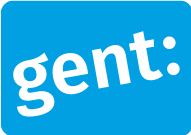 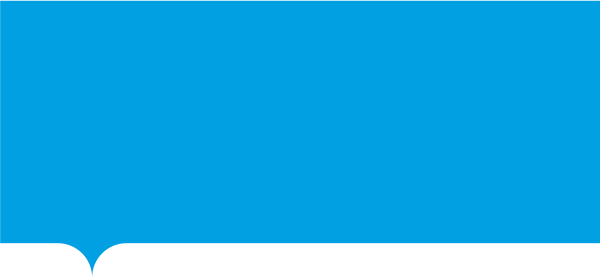 Wat is de naam van je project. |Deze naam zal ook worden gebruikt in de communicatie wanneer het project wordt goedgekeurd.Vat je project samen in maximaal 20 lijnen.  Omschrijf de locatie in Gent waar je project plaatsvindt. (max. 10 lijnen)|Vermeld de naam van de straat, het park, de projectplek enz …Wat is de startdatum van je project? Wat is de einddatum van je project? Omschrijf de doelgroep die je wil bereiken. (max. 20 lijnen)Hoeveel personen denk je te bereiken?Toon aan wat je wil bereiken met dit project. (max. 25 lijnen)|Wat wil je concreet realiseren voor de doelgroep?Op welke manier en via welke kanalen bereik en betrek je je doelgroep. (max. 20 lijnen)Beschrijf de verschillende stappen in je project, met vermelding van een tijdspad. (max.  50 lijnen of eigen bijlage)Geef aan met welke partners je samenwerkt en omschrijf hun rol (naam partner en hun taak in je project). (max. 20 lijnen)Beschrijf je eigen rol in het samenwerkingsverband.  (max. 10 lijnen)Beschrijf het innovatieve karakter van je project. (max. 25 lijnen)|Ga je met dit project een nieuwe uitdaging aan en/of probeer je nieuwe methoden uit en/of ga je nieuwe samenwerkingsverbanden aan en/of ga je buiten bekende, al betreden paden. Duid de structurele hefbomen aan waaraan je project voldoet.  Leg kort uit. (max. 20 lijnen)Hoe zorg je voor de verduurzaming/verankering van het project? (max. 25 lijnen)|Beschrijf je visie hierop en welke financieringspistes en/of samenwerkingsmogelijkheden je hiervoor zal onderzoeken. Voeg dit sjabloon toe aan het e-formulier ‘Subsidie voor het Sociaal Innovatiefonds. Bewaar ze onder de naam ‘naam indiener_naam project-INHOUD. Informatie over je project☐ een lange termijndoelstelling☐ een lange termijndoelstelling☐ het teweegbrengen van een maatschappelijke verandering☐ een preventief karakter